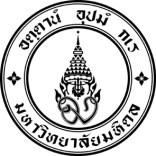 เขียนที่  คณะแพทยศาสตร์โรงพยาบาลรามาธิบดีโทร ………...........……….. วันที่              เรื่อง    ขอส่งแบบรายงานความก้าวหน้าของโครงการที่ได้รับทุน Dean’s Award for Emerging Leader Practice	ในโครงการต้นกล้ารามาธิบดี ครั้งที่.........เรียน 	คณะกรรมการพิจารณาทุนวิจัยและเงินอุดหนุนข้าพเจ้า นาย/นางสาว (ผู้ขอทุน).........................รหัสประจำตัวนักศึกษา................นักศึกษาแพทย์ชั้นปีที่.............  อาจารย์ที่ปรึกษาโครงการ : ชื่อ-นามสกุล ....................................... ภาควิชา ..................... คณะ……………………..............                                                             ขอส่งรายงานความก้าวหน้าโครงการฯ ครั้งที่.......เรื่อง ชื่อโครงการภาษาไทย (ชื่อโครงการภาษาอังกฤษ)                             พร้อมแจ้งรายการค่าใช้จ่ายที่ได้ดำเนินการที่แนบมาพร้อมนี้จึงเรียนมาเพื่อโปรดพิจารณาและดำเนินการต่อไป จะเป็นพระคุณยิ่ง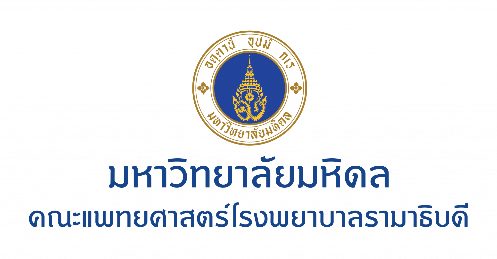 แบบรายงานความก้าวหน้าของโครงการ  ครั้งที่............ทุนสนับสนุน Dean’s Award for Emerging Leader Practice โครงการต้นกล้ารามาธิบดี (พ.ศ. ..................../ปีงบประมาณ..................)……..............................................................................................................................................……………………………ชื่อโครงการ(ภาษาไทย) 								                    			(ภาษาอังกฤษ) 								                   			     โครงการที่เสนอโดยรายบุคคล          โครงการที่เสนอโดยกลุ่มบุคคล (ทีม) มากกว่า 2 คนขึ้นไปรายชื่อผู้ร่วมรับผิดชอบโครงการ หมายเลขโทรศัพท์ โทรสาร และ E – mail				                                                                  ได้รับทุนสนับสนุนการทำโครงการ Dean’s Award for Emerging Leader Practice โครงการต้นกล้ารามาธิบดี              จำนวน 		    บาท (..........ตัวอักษร............)  เมื่อวันที่......................................................เริ่มทำโครงการเมื่อ (เดือน,ปี) 				ถึง (เดือน,ปี) 		      	 รายละเอียดที่เกี่ยวกับผลงานความก้าวหน้าของโครงการวัตถุประสงค์ของโครงการ (โดยสรุป) 															                                     			เปรียบเทียบการดำเนินงานตามที่เสนอไว้ในโครงการกับที่ได้ดำเนินการไปแล้ว 										                                 			                                รายละเอียดเพิ่มเติมเกี่ยวกับโครงการที่ได้ดำเนินการไปแล้ว โดยให้แนบผลระหว่างการดำเนินโครงการ รูปภาพ (ถ้ามี) 			                                                    		                                           งบประมาณที่ได้ใช้จ่ายไปแล้วนับตั้งแต่เริ่มดำเนินการเป็นเงินทั้งสิ้น   	 บาท (แนบเอกสาร/หลักฐานการใช้จ่าย-ตารางที่ 1)งานตามแผนการดำเนินการโครงการที่จะทำต่อไป 			            		คำชี้แจงเกี่ยวกับปัญหาและหรืออุปสรรค (ถ้ามี) 							6.  ระยะเวลาที่คาดว่าจะดำเนินโครงการแล้วเสร็จ	(   )  เป็นไปตามแผนเดิม(   )  ไม่เป็นไปตามแผน/เปลี่ยนแปลง  โปรดระบุ (เดือน, ปี) ....................................................................7. กรณีได้รับอนุมัติทุนไปแล้ว แต่มีการเปลี่ยนแผนดำเนินการจากเดิม ให้ชี้แจงรายละเอียดให้ชัดเจนตามเอกสารแนบท้าย   ตารางที่ 1 รายละเอียดค่าใช้จ่ายค่าใช้จ่ายทุน Dean’s Award for Emerging Leader Practice                 (พร้อมแนบเอกสาร/หลักฐานค่าใช้จ่ายในแต่ละหมวด)หมายเหตุ  1. สำหรับหมวดค่าตอบแทนผู้วิเคราะห์ข้อมูลและหมวดครุภัณฑ์จะไม่สนับสนุน ควรใช้ครุภัณฑ์ที่มีอยู่ของหน่วยงาน    2. การนำส่งสรุปรายการและหลักฐานค่าใช้จ่ายในแต่ละหมวด หากมีเงินคงเหลือ ต้องนำส่งคืนโครงการภายใน  30 วัน      หลังจากเสร็จสิ้นโครงการ หากไม่ส่งเอกสารหลักฐานค่าใช้จ่ายภายในกำหนดจะมีผลต่อการรับทุนในครั้งต่อไป   3. การจัดหาวัสดุ ให้ดำเนินการตามประกาศมหาวิทยาลัยมหิดล เรื่อง หลักเกณฑ์การจัดหาวัสดุและค่าใช้สอยที่ใช้      เงินอุดหนุนการวิจัย พ.ศ.2560 ( https://op.mahidol.ac.th/ra/contents/research_regulation/ANNOUNCE_2560-02.pdf)4. สำหรับค่าดำเนินการตีพิมพ์จะไม่สนับสนุน5. ประกาศคณะฯ เรื่อง ค่าตอบแทนวิทยากร บุคคลภายในคณะฯ พ.ศ.2556 และภายนอกคณะฯ พ.ศ.2549 (https://is.gd/BYg82t) ********************************************สามารถนำส่งเอกสารผ่านทางอีเมล์ ratonkla@mahidol.ac.th เขียนที่......................................................... วันที่              มีนาคม  ๒๕๖๖เรื่อง    ขอชี้แจงรายละเอียดการเปลี่ยนแผนดำเนินการโครงการทุน Dean’s Award for Emerging Leader Practice	โครงการต้นกล้ารามาธิบดี เรียน	คณะกรรมการพิจารณาทุนวิจัยและเงินอุดหนุนตามหนังสืองานบริหารการศึกษา สำนักงานการศึกษา ว. …../๒๕๖… ลงวันที่ ……….. แจ้งผลพิจารณาทุน Dean’s Award for Emerging Leader Practice โครงการเรื่อง ………ชื่อโครงการภาษาไทย…....... (ชื่อโครงการภาษาอังกฤษ...............) พร้อมงบดำเนินการ จำนวนเงิน .............. บาท (ตัวอักษร) และได้รับอนุมัติเมื่อวันที่ ..................... โดยมี ........(ชื่ออาจารย์ที่ปรึกษาโครงการ)................ เป็นอาจารย์ที่ปรึกษาโครงการ ตามรายละเอียดทราบแล้วนั้นในการนี้ ทีมงานฯ จึงขอชี้แจงรายละเอียดการเปลี่ยนแผนดำเนินการของโครงการดังกล่าว                                   เนื่องจาก.......................(พร้อมระบุเหตุผล)...........................ตามรายละเอียดที่แนบมาพร้อมนี้ 	จึงเรียนมาเพื่อโปรดพิจารณา  ชี้แจงรายละเอียดการเปลี่ยนแผนดำเนินการของโครงการ เรื่อง........................................................................................แผนดำเนินการ (เดิม)...................................................................................................................................................................................................................................................................................................................................................................................................................................................................................................................................................................................................................................................................................................................................................................................................................................................................................................................................................................................................................................................................................................................................................................................................................................................................................................................................................... ............................................................................................................................................................................................... ...............................................................................................................................................................................................แผนดำเนินการ (ใหม่)....................................................................................................................................................................................................................................................................................................................................................................................................................................................................................................................................................................................................................................................................................................................................................................................................................................................................................................................................................... ............................................................................................................................................................................................... ............................................................................................................................................................................................... ............................................................................................................................................................................................... ............................................................................................................................................................................................... ............................................................................................................................................................................................... ............................................................................................................................................................................................... ............................................................................................................................................................................................... ...............................................................................................................................................................................................                                                                            ขอแสดงความนับถือ                                                                         ลงนาม.......................................................                                                                                (...................................................)                                                                            ผู้ขอทุน                                                                              วันที่.............../................/..............                                                                           ลงนาม.......................................................                                                                                    (...................................................)                                                                                    อาจารย์ที่ปรึกษาโครงการฯ                                                                                  วันที่.............../................/..............รายการงบประมาณที่ได้รับ(บาท)งบประมาณที่ใช้จ่าย(บาท)ยอดคงเหลือ(บาท)1. หมวดค่าวัสดุอุปกรณ์ 1. หมวดค่าวัสดุอุปกรณ์ 1. หมวดค่าวัสดุอุปกรณ์ 1. หมวดค่าวัสดุอุปกรณ์    1.1 ค่าวัสดุอุปกรณ์    1.2 ค่าวัสดุต่างๆ ได้แก่ ค่าฟิล์ม ค่าล้างรูป ฯลฯ   1.3 ค่าจัดทำเอกสาร2. หมวดค่าตอบแทน 2. หมวดค่าตอบแทน 2. หมวดค่าตอบแทน 2. หมวดค่าตอบแทน    2.1 ค่าตอบแทน/ของที่ระลึกวิทยากร3. หมวดค่าใช้สอย3. หมวดค่าใช้สอย3. หมวดค่าใช้สอย3. หมวดค่าใช้สอย   3.1 ค่าอาหารว่างรวมเครื่องดื่ม   3.2 ค่าอาหารหลักรวมเครื่องดื่ม   3.3 ค่าน้ำดื่ม   3.4 ค่าเดินทาง   3.5 ค่าที่พัก    3.6 ค่าน้ำมันรถ   3.7 ค่าเช่ารถ   3.8 ค่าธรรมเนียมผ่านทางพิเศษ (ค่าทางด่วน)   3.9 ค่าเช่าห้องรับรอง/ห้องประชุม4. ค่าใช้จ่ายเบ็ดเตล็ด (ไม่เกิน 3,000 บาท)5. ค่าใช้จ่ายอื่นๆ โปรดระบุรวมยอดคงเหลือเป็นเงินทั้งสิ้น (ตัวอักษร......................................................)รวมยอดคงเหลือเป็นเงินทั้งสิ้น (ตัวอักษร......................................................)รวมยอดคงเหลือเป็นเงินทั้งสิ้น (ตัวอักษร......................................................)ลงนาม : ผู้ขอทุนลงนาม : อาจารย์ที่ปรึกษาโครงการ............................................................. (                                        )  วันที่.............../................/........................................................................... (                                        )           วันที่.............../................/..............ขอแสดงความนับถือลงนาม..................................................(ผู้ขอทุน)             (                                     )วันที่…......./.........../......... ลงนาม : อาจารย์ที่ปรึกษาโครงการลงนาม................................................................   (                                           )วันที่…....../........../.............